CAIS AM GYMORTH GYDA CHOSTAU GOFAL PLANT - 
STATWS ANGHYFLOGEDIG YN UNIGDeddf Diogelu Data 1998: Bydd y wybodaeth yr ydych yn ei rhoi ar y ffurflen hon yn cael ei defnyddio i brosesu eich cais am gymorth gyda chostau gofal plant.   Mae’n ddyletswydd ar Lywodraeth Cymru (LlC) i ddiogelu’r cyllid cyhoeddus y mae’n ymdrin ag ef a gall ddefnyddio'r wybodaeth rydych chi’n ei rhoi ar y ffurflen hon i atal ac i ddatgelu twyll.  Mae’n bosib y bydd Llywodraeth Cymru hefyd yn rhannu'r wybodaeth hon at yr un dibenion gyda sefydliadau eraill sy’n ymdrin â chyllid cyhoeddus. Llenwch y ffurflen hon mewn LLYTHRENNAU BRAS os gwelwch yn ddaADRAN A (I'W LLENWI GAN Y DYSGWR)Eich manylion personolGwybodaeth am eich trefniadau gofal plant7	Yn y tabl isod, rhowch fanylion y plentyn neu'r plant rydych am hawlio gofal plant ar eu cyfer.8	A oes unrhyw rai o'r plant rydych yn hawlio cymorth ar eu cyfer yn cael lle am ddim mewn meithrinfa?Os ‘nac oes’ ewch i gwestiwn 9.Os ‘oes’, rhowch fanylion isod.9	Dywedwch wrthym pa bryd y bydd angen gofal plant arnoch yng nghyswllt pob plentyn rydych wedi’i restru yng nghwestiwn 7.  Os mai dim ond ar gyfer rhan o'ch cwrs y mae angen gofal plant arnoch neu os ydi cost eich gofal plant yn amrywio, rhowch fanylion os gwelwch yn dda (gan gynnwys dyddiadau) ar dudalen ar wahân.Dywedwch wrthym a ydi'r gofynion gofal plant rydych wedi'u nodi yng nghwestiwn 9 uchod yn cynnwys cyfnodau rydych yn disgwyl y byddwch ar eich gwyliau.  Rhowch fanylion isod:DATGANIAD Y DYSGWR:Rwyf yn cadarnhau fy mod yn unig riant a bod y manylion a roddwyd yn fy ffurflen gais yn wir ac yn gywir; Rwyf yn fodlon i fy narparwr hyfforddiant dysgu seiliedig ar waith gysylltu â Llywodraeth Cymru, careers choices dewis gyrfa a fy narparwr gofal plant a rhannu gwybodaeth â nhw yn ôl yr angen;Byddaf yn dweud wrth fy narparwr hyfforddiant os bydd fy ngofynion gofal plant yn newid neu os byddaf yn newid fy narparwr gofal plant;Nid wyf yn cael cyllid ar gyfer y gwasanaeth gofal plant hwn o ffynhonnell arall; aRwyf yn deall y gallai rhoi gwybodaeth ffug neu gadw gwybodaeth berthnasol yn ôl arwain at derfynu unrhyw gymorth gofal plant yr wyf yn ei gael ac y gellid cychwyn achos cyfreithiol yn fy erbyn er mwyn adennill unrhyw symiau a dalwyd i mi neu ar fy rhan.   NAWR ANFONWCH Y FFURFLEN HON  YMLAEN AT EICH DARPARWR GOFAL PLANT I LENWI ADRAN B   ADRAN B	I'w llenwi gan y darparwr gofal plant (llenwch ran A neu ran B fel sy’n briodol).  Os oes gennych chi fwy nag un darparwr gofal plant, rhaid i bob darparwr lenwi Adran B ar wahân.    Nodwch y math o ofal plant sy'n cael ei ddarparuYdych chi’n codi ffi am gadw lle dros y gwyliau?8    Faint o rybudd ydych chi’n gofyn amdano ar gyfer dod â lleoliad gofal plant i ben?**Os yw cost eich gofal plant y dydd / yr wythnos yn amrywio, rhowch fanylion (gan gynnwys dyddiadau) ar dudalen ar wahân.DATGANIAD Y DARPARWR GOFAL PLANT - Llenwch Ran A neu Ran B, p’un bynnag sy'n berthnasol.Rhan A: Ar gyfer darparwyr gofal plant cofrestredig sy’n gofalu am blant o dan 8 oed, gan gynnwys gwarchodwyr plant, meithrinfeydd cofrestredig, clybiau ar ôl ysgol a chynlluniau chwarae dros y gwyliau Rwyf yn cadarnhau:Fy mod wedi cytuno i ddarparu gofal plant fel y nodir yn Adran A, eitem 9 y ffurflen hon;Fy mod yn deall bod angen i mi gael cadarnhad gan ddarparwr hyfforddiant y dysgwr/rhiant bod y cais wedi cael ei dderbyn ac ar ba gyfradd cyn y gellir gwneud y taliad;codir y costau hyn ar yr un gyfradd ffioedd ag a godir ar rieni eraill; Nad wyf eisoes yn cael cyllid tuag at y costau gofal plant sy'n cael eu hawlio;Na fyddaf yn codi unrhyw ffioedd ychwanegol ar y dysgwr/rhiant oni bai ein bod wedi cytuno arnynt a bod cyllid wedi’i nodi ar eu cyfer ymlaen llaw; Y byddaf yn rhoi gwybod i ddarparwr hyfforddiant y dysgwr yn brydlon os byddaf yn rhoi'r gorau i ddarparu gofal plant ar gyfer y plentyn/plant a nodwyd neu os bydd y ffioedd gofal plant yn newid;Fy mod yn cytuno i anfonebu darparwr hyfforddiant y dysgwr yn uniongyrchol am y gost o ddarparu gofal plant.LLENWCH RAN B NEU ANFONWCH Y FFURFLEN HON YMLAEN AT Y DARPARWR DYSGURhan B:  Sefydliad cymeradwy ar gyfer plant dros 8 oed yn unig.Rwyf yn cadarnhau:bod y ddarpariaeth (fel y dangosir yn Adran B) wedi cael ei chymeradwyo gan sefydliad achrededig yn unol â Y Cynllun Credydau Treth (Cymeradwyo Darparwyr Gofal Plant) (Cymru) 2007  a’r Cynllun Credydau Treth (Cymeradwyo Gofalwyr Plant) (Cymru) (Diwygio) 2013;   Rwyf wedi cytuno i ddarparu gofal plant fel y nodir yn Adran A, eitem 9 y ffurflen hon;Rwyf yn deall bod angen i mi gael cadarnhad gan ddarparwr hyfforddiant y dysgwr/rhiant bod y cais wedi cael ei dderbyn ac ar ba gyfradd cyn y gellir gwneud y taliad;codir y costau hyn ar yr un gyfradd ffioedd ag a godir ar rieni eraill;Nid wyf eisoes yn cael cyllid tuag at y costau gofal plant sy'n cael eu hawlio;Ni fyddaf yn codi unrhyw ffioedd ychwanegol ar y dysgwr/rhiant oni bai ein bod wedi cytuno arnynt a bod cyllid wedi’i nodi ar eu cyfer ymlaen llaw;Rwyf yn cytuno i anfonebu darparwr hyfforddiant y dysgwr yn uniongyrchol am y gost o ddarparu gofal plant.NAWR ANFONWCH Y FFURFLEN HON YMLAEN AT Y DARPARWR DYSGU OS GWELWCH YN DDAADRAN C (I’W CHWBLHAU GAN Y DARPARWR DYSGU)Yn y tabl isod, nodwch pryd bydd y dysgwr yn dechrau ac yn gorffen ei ddysgu/cyrsiau.  Nodwch ddyddiadau gwyliau neu nifer yr wythnosau gwyliau a roddir yn ystod y flwyddyn, os yw’n berthnasol.DATGANIAD GAN Y DARPARWR DYSGU – i’w gwblhau gan Swyddog Awdurdodedig y darparwr dysguRwy’n cadarnhau:fy mod wedi copïo’r canlynol, gan gadw copi o’r dystysgrif geni, a chopi o’r llythyr yn cadarnhau’r hawl i gael budd-dal plant neu Hysbysiad Dyfarnu’r Credyd Treth (TC602(SN)), er mwyn cadarnhau bod gan y dysgwr (a) blentyn/plant sy’n ddibynnydd/dibynyddion fel y nodir yn Adran A, eitem 9;bod y dysgwr yn unig riant;bod y darparwr gofal plant a nodir yn Adran B wedi ei gofrestru gan Arolygiaeth Gofal a Gwasanaethau Cymdeithasol Cymru (AGGCC) neu wedi ei gymeradwyo gan gynllun sicrhau ansawdd sefydliad achrededig;bod y dysgwr wedi ei dderbyn neu’n disgwyl canlyniadau ei gais i ddechrau ar raglen dysgu seiliedig ar waith a nodir uchod, a ariennir gan Lywodraeth Cymru;mae’r dysgwr/bydd y dysgwr yn bresennol yn y sefydliad hwn am y cyfnod a nodir uchod;nad yw’r dysgwr yn gyflogedig a bod ganddo statws dan hyfforddiant;fy mod yn cytuno i gwblhau ffurflenni gwariant misol ar gyfer Tîm y Ddarpariaeth Ddysgu;fy mod yn cytuno i anfon taliadau at ddarparwr gofal plant y dysgwr, ar ôl cael taliadau gan Lywodraeth Cymru, ac y byddaf yn cadw cofnodion o’r rhain, fel y gellir eu harchwilio; acy byddaf yn rhoi gwybod i Dîm y Ddarpariaeth Ddysgu ar unwaith os bydd y dysgwr yn rhoi’r gorau i fynychu ei raglen dysgu seiliedig ar waith. O ran 2017/18, nid oes unrhyw ofyniad i ddarparwyr anfon copïau o ffurflenni cais sy’n ymwneud â gofal plant i Lywodraeth Cymru. Y darparwr sy’n gyfrifol am sicrhau bod pob adran o’r ffurflen wedi ei chwblhau’n gywir a bod y dysgwr yn gymwys i gael cymorth gofal plant. Gallai ffurflenni cais unigol gael eu harchwilio gan Wasanaeth Sicrwydd a Llywodraethu Darparwyr Llywodraeth Cymru.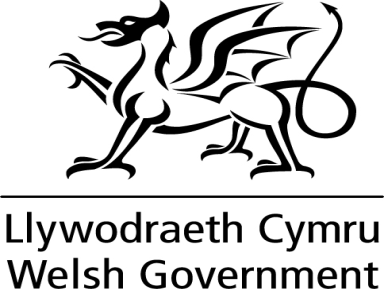 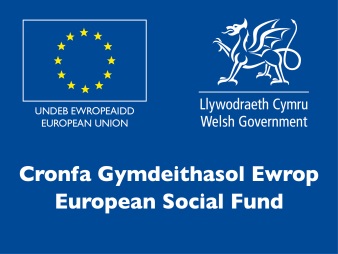 Eich cyfenwEich enw(au) cyntafEich dyddiad geniEich rhif Yswiriant GwladolEich cod post a’ch cyfeiriad cartref yn llawn Enw eich darparwr gofal plant Enw llawn y plentynDyddiad geniOesNac oesEnw llawn y plentynNifer yr oriau o ofal plant sy'n cael eu darparu bob wythnosEnw a chyfeiriad y darparwrManylion ynghylch pa bryd y bydd angen gofal plant arnochManylion ynghylch pa bryd y bydd angen gofal plant arnochManylion ynghylch pa bryd y bydd angen gofal plant arnochManylion ynghylch pa bryd y bydd angen gofal plant arnochManylion ynghylch pa bryd y bydd angen gofal plant arnochManylion ynghylch pa bryd y bydd angen gofal plant arnochEnw llawn y plentynDyddiad y dechreuodd y gofal plant, neu y mae'r gofal plant yn dechrauDyddiad y bydd y gofal plant yn gorffenNifer y dyddiau/yr wythnosau y bydd angen gofal plant arnochNifer yr oriau o ofal plant y bydd eu hangen arnoch bob wythnosCost y gofal plant bob wythnosDyddiadau gwyliau Dyddiadau gwyliau Dyddiadau gwyliau Dyddiadau gwyliau Dyddiadau gwyliau Enw llawn y plentynDyddiad DechrauDyddiad GorffenYdych chi’n gorfod talu ffi cadw lle?  Ydw / Nac ydwOs ydych chi, faint? Llofnod:Enw llawn:Dyddiad:Enw'r darparwr gofal plant Cyfeiriad llawn, gan gynnwys y cod postRhif ffôn (gan gynnwys y cod STD) Gwarchodwr plantCylch chwarae Cyn YsgolCrècheMeithrinfa DdyddArall - rhowch fanylionSawl awr o ofal plant y byddwch chi’n eu darparu bob wythnos? Cost y gofal plant **Y dydd£Yr wythnos£Ydw  Nac ydwOs ydych chi, faint?£      Nifer yr wythnosauwythnosRwyf wedi cofrestru ag Arolygiaeth Gofal a Gwasanaethau Cymdeithasol Cymru Fy rhif cofrestru ywDyddiad cofrestru Llofnod:Enw llawn:Dyddiad:Dyddiad y daethoch yn sefydliad cymeradwyRhif CyfeirnodMae'r statws cymeradwy yn para otanEnw a chyfeiriad y sefydliad a ddyfarnodd y statws cymeradwy Llofnod:Enw llawn:Dyddiad:Enw’r darparwrCyfeiriad, gan gynnwys y cod post, os yw’n wahanol i’r cyfeiriad contractEnw’r cwrs y mae’r dysgwr yn ei ddilyn neu wedi gwneud cais ar ei gyferNifer yr oriau y mae’n rhaid i’r dysgwr fod yn bresennol ar eu cyfer bob wythnosOs yw nifer yr oriau presenoldeb yn wahanol i nifer yr oriau gofal plant y mae eu hangen (Adran A, cwestiwn 9), rhowch fanylion y gwahaniaethHyd y cwrsWythnosauCod adnabod y dysgwr                                               Maes LLWR (LN01 neu LN02)Dyddiadau DysguDyddiadau DysguDyddiadau GwyliauDyddiadau GwyliauDyddiad dechrau:Dyddiad dod i ben:Dyddiad dechrau:Dyddiad dod i ben:Llofnod:Enw Llawn:Swydd:Dyddiad: